SIP ORDER FORMAfter completing the form, save as a MS Word file and send the form as an e-mail attachment to:  telecom.solutions@dir.texas.gov Please call 877-472-4848 option 4 for assistance.BEFORE Ordering Service please go to:  The DIR website at   www.dir.texas.gov1) Click on the Telecom tab2) Click on the TEX-AN contracts in the lower left side of the page to review the contracts and pricing	  I accept the terms and conditions represented in one of the Customer Service Agreements sited below.  Please note, we cannot place or process orders with any vendor unless this box is checked.AGENCY INFORMATION 	Agency Name:	     	Agency Code:	     	Division Name:	     	Division Code:	       000 is the default Division Code.	Order Submitted By:	     	Phone Number:	       ext.      	E-mail:	     	Date of this Request:           (mm/dd/yyyy) 		Requested Due Date:      (mm/dd/yyyy)		Expedite Request:	 YES	 NO	if yes, customer agrees to pay expedite charges.SELECT PROVIDER Please select one   Century Link   DIR-TEX-AN-CTSA-004         AT&T   DIR-TEX-AN-NG-CTSA-005 (must include the ATT IPFLEX technical questionnaire)               	   TW Telecom   DIR-TEX-AN-CTSA-006    TYPE OF REQUEST select one: Install New SIP Trunking*      Disconnect     Change– this is used to port numbers or to add numbers or circuits* AT&T only – the SIP trunking has to be over either AVPN or MIS (a new test number will be assigned – customer has an option for a vanity number – please add to the remarks section) For all other vendors the install will include the local loop, the port and concurrent sessions.Rate plan  A     B    C CIRCUIT INFORMATIONAT&T customers only (choose one) *  AVPN     MIS    MIS PNT (private network transport- allows COS adds security)    Is this platform existing?   Yes     No (if not a separate order form will be required)DIR CKR (if disconnecting or change required):      Circuit identifier:      For new install:Circuit Type	 T-1	 NXT1 (Bonded T1’s)          DS-3       OC-3        Ethernet	         	              1544Kbps	      3, 4.5, or 6 Mbps                   45 Mbps        155Mbps   		Circuit Speed: 	         	(Please indicate the bandwidth required if less than 1.5M needed, bonding T1’s or if utilizing Ethernet) 	Port Speed:                   Connection type:  Copper  Fiber Ethernet                     Type:  Gigabit  Fast EthernetManufacturer of PBX      	Model of PBX      	Software release      			Number of digits PBX sends for outgoing calls      Anticipated max # of concurrent calls:                     Is a second circuit required for redundancy?  	 YES NO     If yes, customer agrees to pay for the second circuitLOCATION INFORMATION	Name of Location:	     Street Address:	     City: 	      State:  TX, Zip:       -          Building Name or Number:		     Room where circuit will terminate:	      Location (or wall) in room where circuit will terminate:	     Name of On-Site Contact:	                   On-Site Contact’s Phone Number:	      		                       On-Site Contact’s Cell Number:		      On-Site Contact’s Organization:	                 On-Site Contact e-Mail Address:	     Name of Alternate On-Site Contact:                          Alternate’s Phone Number:		      Working Telephone number:                             Technical Contact name:          Technical contract phone number:                          Technical contact cell Number:                          Contract person for trouble/maintenance:            				            Contract person phone number for trouble/maintenance:                                           Email address for Notification:         Will new telephone numbers be needed?  YES NO     If yes, how many numbers are needed:      Will you need to port telephone numbers to the SIP trunking  YES NO     If yes, customer needs to provide working telephone numbers with the corresponding billing telephone number:Please provide a separate spreadsheet if more numbers are required.  	                  REMARKS:  Provide any special requests and additional information.State of  - Department of Information Resources - Telecommunications DivisionP.O. TELEPHONE NUMBER(S) TO PORT  (If change of carrier a customer service record request will be required)TELEPHONE NUMBER(S) TO PORT  (If change of carrier a customer service record request will be required)TELEPHONE NUMBER(S) TO PORT  (If change of carrier a customer service record request will be required)TELEPHONE NUMBER(S) TO PORT  (If change of carrier a customer service record request will be required)TELEPHONE NUMBER(S) TO PORT  (If change of carrier a customer service record request will be required)TELEPHONE NUMBER(S) TO PORT  (If change of carrier a customer service record request will be required)TELEPHONE NUMBER(S) TO PORT  (If change of carrier a customer service record request will be required)	Business Telephone Number	WTN(s)Name on BillTo have names appear on DIR Bill associated withtelephone numbers, please provide names belowName on BillTo have names appear on DIR Bill associated withtelephone numbers, please provide names belowBilling telephone numberBTNIs the number already PIC’d to TEX-AN?Yes or noWorking Telephone Number(s) or Range (if applicable)LAST NAMEFIRST NAME1234567891011121314151617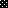 